Clark County Public Library Employment Opportunity 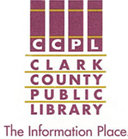 Job Title:	Bookmobile/Outreach Services Driver | Grade 8 | Full-time – 40 hrs. wk.| FLSA status – 			Non-Exempt Location:	Clark County Public Library, 201 S. Fountain Ave., Springfield, OhioUnder the general supervision of the Head of Circulation and Outreach Services Manager, the Library Assistant – Circulation & Outreach Services assists on the library vehicles, including a large bookmobile, used for outreach services to the community and provides quality customer service to patrons of all ages doing Outreach and in the Circulation Department. . APPLICATION PACKET:  (all items are required):  Incomplete/illegible Applicant Packets may be disqualified1. 	Completed CCPL Employment Application – Available at library locations or two formats available online at: CCPL Employment Application.   	2. Cover Letter   	3. Résumé    	4. Three (3) professional referencesSUBMIT:  by mail or in a sealed envelope to any CCPL location, addressed to: William Martino, Director’s Office, Clark County Public Library, PO Box 1080, Springfield OH, 45501-1080OPEN UNTIL FILLED – Review of complete, accurate submissions begins immediately upon receipt.Minimum EDUCATION & EXPERIENCE REQUIRED: High School Diploma or equivalentRelevant large vehicle driving experience; prefer CDL experienceGeneral automotive mechanical experienceMINIMUM QUALIFICATIONS/REQUIREMENTS:Valid Ohio Driver’s License and insurability on the library’s vehicle insurance policyProof of automobile insurance (personal vehicle)Working knowledge of digital devices, Microsoft Windows, Internet, email, and related productsDependable and work a flexible schedule as neededEffective organizational, written and verbal communication skillsPerform with high degree of accuracy and attention to detailSchedule may occasionally include special events on an evening or Saturday Customer service and basic cash-handling experience desired; Library experience a plusReasonable accommodations may be made to enable individuals with disabilities to perform essential job functions and/or for the interview process. View the Position Description for detailed physical requirementsPRINCIPAL JOB DUTIES AND RESPONSIBILITIES:   (Click to see Position Description for more detail)Perform general vehicle maintenance as scheduledAdhere to the published route schedule Provide prompt, accurate assistance for patrons in utilizing library resources and servicesAccess patron accounts, place and fill reserves, check-in and discharge items on library softwareOccasionally required to drive under adverse weather conditionsAssist at Circulation desk and Patron Services desk at Main Library as assigned Assist with maintaining department’s collection and orderliness of shelves, furniture, and displaysInteract appropriately with patrons and staff and adhere to library guidelines and procedures Treat others with respect and consideration regardless of cultural background, status, lifestyle choices, or position SALARY AND BENEFITS: 	$12.06 per hour. Ohio Public Employees Retirement System membership; two (2) wks. vacation, holidays, and sick leave, in accordance with CCPL Personnel Manual guidelines; Ohio Deferred Compensation (457) Plan membership available. Direct Deposit required, pursuant to O.R.C. 125.151(B)Clark County Public Library is an Equal Opportunity Employer 